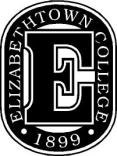 INTERNSHIP EVALUATIONELIZABETHTOWN COLLEGEStudent:      Supervisor:      Organization:      Term:      Have you discussed the evaluation with the student?		 yes		 noMay we release a copy of the evaluation to the student?		 yes		 noTHANK YOU for taking time to complete this evaluation of your intern’s work performance.  In addition to benefiting the intern, your frank comments will help us improve our future efforts with your organization and other interns.OPEN-ENDED COMMENTSPlease comment briefly or in point-form upon any of the following general areas as you feel are appropriate.1. What were the intern’s major strengths?2. What areas should the intern concentrate on in terms of needed improvement?3. Were there notable areas in which the intern showed he/she had gained new skills, insights, values, confidence, etc.?4. To what extent were the intern’s contributions useful to the organization?5. Please add other comments you may have.Print Name:       Title:       Signature:       									Date:       Please mark the box corresponding to your rating or level of satisfaction with the intern’s performance on that item:5 = outstanding / first-class performancePlease mark the box corresponding to your rating or level of satisfaction with the intern’s performance on that item:4 = very good / good performancePlease mark the box corresponding to your rating or level of satisfaction with the intern’s performance on that item:3 = average / satisfactory performancePlease mark the box corresponding to your rating or level of satisfaction with the intern’s performance on that item:2 = below average / below average performancePlease mark the box corresponding to your rating or level of satisfaction with the intern’s performance on that item:1 = poor / poor performancePlease mark the box corresponding to your rating or level of satisfaction with the intern’s performance on that item:? = not sure / no opinionPlease mark the box corresponding to your rating or level of satisfaction with the intern’s performance on that item:NA = not applicableWas punctual and dependable 1 2 3 4 5 ? NALooked for new responsibilities, took initiative 1 2 3 4 5 ? NADressed neatly / appropriately 1 2 3 4 5 ? NAWas appropriately friendly / courteous 1 2 3 4 5 ? NAAttended to details 1 2 3 4 5 ? NAManaged time and energy well 1 2 3 4 5 ? NAMet deadlines 1 2 3 4 5 ? NAShowed judgment about when to seek further guidance, when to be self-reliant 1 2 3 4 5 ? NADemonstrated specific skills necessary to the job, e.g., writing, research, observation, recording, etc. 1 2 3 4 5 ? NADemonstrated active desire to learn from and contribute to organization 1 2 3 4 5 ? NAAccepted and made positive use of criticism 1 2 3 4 5 ? NASought out resources within organization and its affiliates 1 2 3 4 5 ? NAAdapted to new circumstances, expectations, people, problems, etc. 1 2 3 4 5 ? NADemonstrated creativity, problem solving skills, etc. 1 2 3 4 5 ? NAShowed ability to question and explore the organization, its methods, policies, etc., without putting people on the defensive 1 2 3 4 5 ? NAOverall assessment of intern 1 2 3 4 5 ?